Imię i nazwisko:……………………………………..		Elektrotechnika i elektronika Test przesyłamy w terminie do 16.11.2020r. na adres: turnus2@bcebielsko.pl Plik nazywany Elektrotechnika i elektronika – imię i nazwiskoWłaściwą odpowiedź podkreślić.Diody impulsowe to inaczej:stabilizacyjneprzełączająceprostownicze Poniższy symbol to: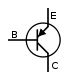 Symbol tranzystora bipolarnego typu NPNSymbol tranzystora bipolarnego typu PNPSymbol procesoraDo elementów optoelektronicznych zaliczamy między innymi:	termistorykondensatorydiody świecące (LED) Poniższy symbol to:Symbol diody Zenera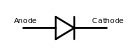 Symbol diody prostowniczejSymbol diody mikrofalowejTranzystor to:element półprzewodnikowy, którego rezystancja ulega zmianie pod wpływem padającego na jego powierzchnię promieniowania elektromagnetycznegoto jeden z podstawowych elementów obwodu elektrycznego służący m.in. do magazynowania ładunku elektrycznegotrójelektrodowy półprzewodnikowy element elektroniczny, mający zdolność wzmacniania sygnału elektrycznegoPo obejrzeniu filmów na YouTube: „Jak czytać schematy?” oraz „Elementy elektroniczne” https://www.youtube.com/watch?v=X81GKVivqRI&list=RDCMUC3TAqUdZld-6B76GqrFEV8g&start_radio=1&t=1https://www.youtube.com/watch?v=3l8a8BIx48UProszę uzupełnić poniższe zdaniaSchemat urządzenia elektronicznego jest………………………………………………………………………………………………………………………………………………………………………………………………………………………………Schemat urządzenia elektronicznego umożliwia ……………………………………………………………………I zawiera ………………………………………………………………………………………………………………………………..Schematy dzielimy na: ………………………………………………………………………………………………………………………………………………..………………………………………………………………………………………………………………………………………………..Proszę wypisać, które spośród omówionych na dzisiejszych zajęciach elementów elektronicznych są przedstawione w filmie pt. „Elementy elektroniczne”: ………………………………………………………………………………………………………………………………………………………………………………………………………………………………………………………………………………………………………………………………………………………………………………………………………………………